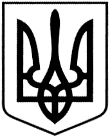 УКРАЇНАЖИТОМИРСЬКА   МІСЬКА   РАДАДЕПАРТАМЕНТ  ОСВІТИ		      . Житомир, вул. В.Бердичівська, 7, osvita@zt-rada.gov.ua тел. 47-48-3609.10.2018р. № 491на №44/д від 29.03.18р.на №68/д від 02.05.18р.          надаємо звіт щодо реалізації проектів-переможців Бюджету участі 2017р.за_жовтень 2018р.(відповідний звітний період)По трьох об’єктах готується документація до подачі в Житомирський центр надання адміністративних послуг для отримання повідомлень про завершення ремонтних робіт.№з/пНазва проекту-переможцяНазва заходу в міській-цільовій програмі, місце розташуванняЕтап реалізації, заходи з виконання Обсяг фінансування, тис. грн.Обсяг фінансування, тис. грн.Обсяг фінансування, тис. грн.Виконані роботиВиконані роботиВиконані роботиОтриманий результат №з/пНазва проекту-переможцяНазва заходу в міській-цільовій програмі, місце розташуванняЕтап реалізації, заходи з виконання План.Факт.Залишок станом на початок звітного періодуНайменування робітВартість, тис. грн.Вартість, тис. грн.№з/пНазва проекту-переможцяНазва заходу в міській-цільовій програмі, місце розташуванняЕтап реалізації, заходи з виконання План.Факт.Залишок станом на початок звітного періодуПланФакт1234567891011«Капітальний ремонт благоустрою з улаштуванням ігрового та спортивного простою «Активний відпочинок на Мар’янівці» на території ЗОШ І-ІІІ ступенів №10 за адресою вул. Київське шосе, 37 м.Житомир»ЗОШ І-ІІІ ступенів №10  вул. Київське шосе, 37 999695,0965102,0310294,0Етапи виконання робіт:Зрізка дерев, викорчування пнів. Зняття верхнього шару грунту, Прокладанння кабелю та засипанння піском, Встановленння поребрика, тренажерів. 999695,0965102,0Будівельні роботи завершено«Капітальний ремонт спортивного майданчика з влаштуванням штучного покриття на території Житомирської загальноосвітньої спеціалізованої школи І-ІІІ ступенів №16 за адресою вул. Т. Бульби-Боровця, 15 м.Житомира»ЖЗСШ №16 вул. Т. Бульби-Боровця, 151548651,0965495,00Етапи виконання робіт:Влаштування основи під футбольне поле, влаштування синтетичного покриття. Влаштування огорожі. Встановлення обладнання.942089,0942089,0Будівельні роботи завершено«Капітальний ремонт спортивного майданчика з влаштуванням простору «Здорове навчання – здорове дозвілля» з штучним покриттям на території Житомирського міського колегіуму за адресою вул. Івана Мазепи, 18 м.Житомир»Колегіум, Івана Мазепи, 18999974,0694931,0 05043,0Етапи виконання робіт:Облаштування майданчика під резинове покриття, Влаштування покриття.  Встановлення обладнання.658607,0658607,0Ремонтні роботи  завершено